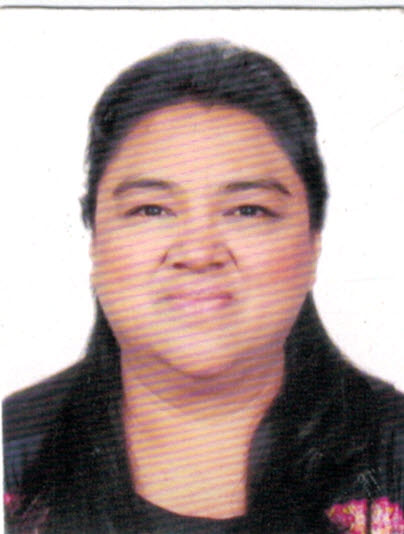 CLAUDIA
SÁNCHEZ SALINASCLAUDIA
SÁNCHEZ SALINAS19/07/2019SEMBLANZA.LIDER DE LA SOCIEDAD CIVIL, “GRUPO DE ABASTO POPULAR ESPINOZA A.C”.ASÍ COMO MIEMBRO ACTIVO DEL MOVIMIENTO NACIONAL DE LOS DERECHOS CIVILES.COMUNICADORA SOCIAL, CONFERENCISTA  E INTRUCTORA EN;             * TECNOLOGICO DE MONTERREY.             * ESCUELA DE PROFESIONALES EN SALUD.             * FORO  PARA CONFORMAR LA LEY DE    PARTICIPACION CIUDADANA, EN LA ALCALDIA MIGUEL HIDALGO. CLAUDIA SÁNCHEZ SALINASLIDER DE LA SOCIEDAD CIVIL, “GRUPO DE ABASTO POPULAR ESPINOZA A.C”.ASÍ COMO MIEMBRO ACTIVO DEL MOVIMIENTO NACIONAL DE LOS DERECHOS CIVILES.COMUNICADORA SOCIAL, CONFERENCISTA  E INTRUCTORA EN;             * TECNOLOGICO DE MONTERREY.             * ESCUELA DE PROFESIONALES EN SALUD.             * FORO  PARA CONFORMAR LA LEY DE    PARTICIPACION CIUDADANA, EN LA ALCALDIA MIGUEL HIDALGO. CLAUDIA SÁNCHEZ SALINASLIDER DE LA SOCIEDAD CIVIL, “GRUPO DE ABASTO POPULAR ESPINOZA A.C”.ASÍ COMO MIEMBRO ACTIVO DEL MOVIMIENTO NACIONAL DE LOS DERECHOS CIVILES.COMUNICADORA SOCIAL, CONFERENCISTA  E INTRUCTORA EN;             * TECNOLOGICO DE MONTERREY.             * ESCUELA DE PROFESIONALES EN SALUD.             * FORO  PARA CONFORMAR LA LEY DE    PARTICIPACION CIUDADANA, EN LA ALCALDIA MIGUEL HIDALGO. CLAUDIA SÁNCHEZ SALINASLIDER DE LA SOCIEDAD CIVIL, “GRUPO DE ABASTO POPULAR ESPINOZA A.C”.ASÍ COMO MIEMBRO ACTIVO DEL MOVIMIENTO NACIONAL DE LOS DERECHOS CIVILES.COMUNICADORA SOCIAL, CONFERENCISTA  E INTRUCTORA EN;             * TECNOLOGICO DE MONTERREY.             * ESCUELA DE PROFESIONALES EN SALUD.             * FORO  PARA CONFORMAR LA LEY DE    PARTICIPACION CIUDADANA, EN LA ALCALDIA MIGUEL HIDALGO. CLAUDIA SÁNCHEZ SALINASLIDER DE LA SOCIEDAD CIVIL, “GRUPO DE ABASTO POPULAR ESPINOZA A.C”.ASÍ COMO MIEMBRO ACTIVO DEL MOVIMIENTO NACIONAL DE LOS DERECHOS CIVILES.COMUNICADORA SOCIAL, CONFERENCISTA  E INTRUCTORA EN;             * TECNOLOGICO DE MONTERREY.             * ESCUELA DE PROFESIONALES EN SALUD.             * FORO  PARA CONFORMAR LA LEY DE    PARTICIPACION CIUDADANA, EN LA ALCALDIA MIGUEL HIDALGO. CLAUDIA SÁNCHEZ SALINASLIDER DE LA SOCIEDAD CIVIL, “GRUPO DE ABASTO POPULAR ESPINOZA A.C”.ASÍ COMO MIEMBRO ACTIVO DEL MOVIMIENTO NACIONAL DE LOS DERECHOS CIVILES.COMUNICADORA SOCIAL, CONFERENCISTA  E INTRUCTORA EN;             * TECNOLOGICO DE MONTERREY.             * ESCUELA DE PROFESIONALES EN SALUD.             * FORO  PARA CONFORMAR LA LEY DE    PARTICIPACION CIUDADANA, EN LA ALCALDIA MIGUEL HIDALGO. CLAUDIA SÁNCHEZ SALINASLIDER DE LA SOCIEDAD CIVIL, “GRUPO DE ABASTO POPULAR ESPINOZA A.C”.ASÍ COMO MIEMBRO ACTIVO DEL MOVIMIENTO NACIONAL DE LOS DERECHOS CIVILES.COMUNICADORA SOCIAL, CONFERENCISTA  E INTRUCTORA EN;             * TECNOLOGICO DE MONTERREY.             * ESCUELA DE PROFESIONALES EN SALUD.             * FORO  PARA CONFORMAR LA LEY DE    PARTICIPACION CIUDADANA, EN LA ALCALDIA MIGUEL HIDALGO. CLAUDIA SÁNCHEZ SALINASLIDER DE LA SOCIEDAD CIVIL, “GRUPO DE ABASTO POPULAR ESPINOZA A.C”.ASÍ COMO MIEMBRO ACTIVO DEL MOVIMIENTO NACIONAL DE LOS DERECHOS CIVILES.COMUNICADORA SOCIAL, CONFERENCISTA  E INTRUCTORA EN;             * TECNOLOGICO DE MONTERREY.             * ESCUELA DE PROFESIONALES EN SALUD.             * FORO  PARA CONFORMAR LA LEY DE    PARTICIPACION CIUDADANA, EN LA ALCALDIA MIGUEL HIDALGO. CLAUDIA SÁNCHEZ SALINAS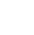 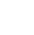 5512412940LIDER DE LA SOCIEDAD CIVIL, “GRUPO DE ABASTO POPULAR ESPINOZA A.C”.ASÍ COMO MIEMBRO ACTIVO DEL MOVIMIENTO NACIONAL DE LOS DERECHOS CIVILES.COMUNICADORA SOCIAL, CONFERENCISTA  E INTRUCTORA EN;             * TECNOLOGICO DE MONTERREY.             * ESCUELA DE PROFESIONALES EN SALUD.             * FORO  PARA CONFORMAR LA LEY DE    PARTICIPACION CIUDADANA, EN LA ALCALDIA MIGUEL HIDALGO. CLAUDIA SÁNCHEZ SALINASLIDER DE LA SOCIEDAD CIVIL, “GRUPO DE ABASTO POPULAR ESPINOZA A.C”.ASÍ COMO MIEMBRO ACTIVO DEL MOVIMIENTO NACIONAL DE LOS DERECHOS CIVILES.COMUNICADORA SOCIAL, CONFERENCISTA  E INTRUCTORA EN;             * TECNOLOGICO DE MONTERREY.             * ESCUELA DE PROFESIONALES EN SALUD.             * FORO  PARA CONFORMAR LA LEY DE    PARTICIPACION CIUDADANA, EN LA ALCALDIA MIGUEL HIDALGO. CLAUDIA SÁNCHEZ SALINASLIDER DE LA SOCIEDAD CIVIL, “GRUPO DE ABASTO POPULAR ESPINOZA A.C”.ASÍ COMO MIEMBRO ACTIVO DEL MOVIMIENTO NACIONAL DE LOS DERECHOS CIVILES.COMUNICADORA SOCIAL, CONFERENCISTA  E INTRUCTORA EN;             * TECNOLOGICO DE MONTERREY.             * ESCUELA DE PROFESIONALES EN SALUD.             * FORO  PARA CONFORMAR LA LEY DE    PARTICIPACION CIUDADANA, EN LA ALCALDIA MIGUEL HIDALGO. CLAUDIA SÁNCHEZ SALINASLIDER DE LA SOCIEDAD CIVIL, “GRUPO DE ABASTO POPULAR ESPINOZA A.C”.ASÍ COMO MIEMBRO ACTIVO DEL MOVIMIENTO NACIONAL DE LOS DERECHOS CIVILES.COMUNICADORA SOCIAL, CONFERENCISTA  E INTRUCTORA EN;             * TECNOLOGICO DE MONTERREY.             * ESCUELA DE PROFESIONALES EN SALUD.             * FORO  PARA CONFORMAR LA LEY DE    PARTICIPACION CIUDADANA, EN LA ALCALDIA MIGUEL HIDALGO. CLAUDIA SÁNCHEZ SALINAS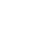 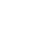 clausacer@hotmail.comLIDER DE LA SOCIEDAD CIVIL, “GRUPO DE ABASTO POPULAR ESPINOZA A.C”.ASÍ COMO MIEMBRO ACTIVO DEL MOVIMIENTO NACIONAL DE LOS DERECHOS CIVILES.COMUNICADORA SOCIAL, CONFERENCISTA  E INTRUCTORA EN;             * TECNOLOGICO DE MONTERREY.             * ESCUELA DE PROFESIONALES EN SALUD.             * FORO  PARA CONFORMAR LA LEY DE    PARTICIPACION CIUDADANA, EN LA ALCALDIA MIGUEL HIDALGO. CLAUDIA SÁNCHEZ SALINASLIDER DE LA SOCIEDAD CIVIL, “GRUPO DE ABASTO POPULAR ESPINOZA A.C”.ASÍ COMO MIEMBRO ACTIVO DEL MOVIMIENTO NACIONAL DE LOS DERECHOS CIVILES.COMUNICADORA SOCIAL, CONFERENCISTA  E INTRUCTORA EN;             * TECNOLOGICO DE MONTERREY.             * ESCUELA DE PROFESIONALES EN SALUD.             * FORO  PARA CONFORMAR LA LEY DE    PARTICIPACION CIUDADANA, EN LA ALCALDIA MIGUEL HIDALGO. CLAUDIA SÁNCHEZ SALINASLIDER DE LA SOCIEDAD CIVIL, “GRUPO DE ABASTO POPULAR ESPINOZA A.C”.ASÍ COMO MIEMBRO ACTIVO DEL MOVIMIENTO NACIONAL DE LOS DERECHOS CIVILES.COMUNICADORA SOCIAL, CONFERENCISTA  E INTRUCTORA EN;             * TECNOLOGICO DE MONTERREY.             * ESCUELA DE PROFESIONALES EN SALUD.             * FORO  PARA CONFORMAR LA LEY DE    PARTICIPACION CIUDADANA, EN LA ALCALDIA MIGUEL HIDALGO. CLAUDIA SÁNCHEZ SALINASLIDER DE LA SOCIEDAD CIVIL, “GRUPO DE ABASTO POPULAR ESPINOZA A.C”.ASÍ COMO MIEMBRO ACTIVO DEL MOVIMIENTO NACIONAL DE LOS DERECHOS CIVILES.COMUNICADORA SOCIAL, CONFERENCISTA  E INTRUCTORA EN;             * TECNOLOGICO DE MONTERREY.             * ESCUELA DE PROFESIONALES EN SALUD.             * FORO  PARA CONFORMAR LA LEY DE    PARTICIPACION CIUDADANA, EN LA ALCALDIA MIGUEL HIDALGO. CLAUDIA SÁNCHEZ SALINASLIDER DE LA SOCIEDAD CIVIL, “GRUPO DE ABASTO POPULAR ESPINOZA A.C”.ASÍ COMO MIEMBRO ACTIVO DEL MOVIMIENTO NACIONAL DE LOS DERECHOS CIVILES.COMUNICADORA SOCIAL, CONFERENCISTA  E INTRUCTORA EN;             * TECNOLOGICO DE MONTERREY.             * ESCUELA DE PROFESIONALES EN SALUD.             * FORO  PARA CONFORMAR LA LEY DE    PARTICIPACION CIUDADANA, EN LA ALCALDIA MIGUEL HIDALGO. CLAUDIA SÁNCHEZ SALINASLIDER DE LA SOCIEDAD CIVIL, “GRUPO DE ABASTO POPULAR ESPINOZA A.C”.ASÍ COMO MIEMBRO ACTIVO DEL MOVIMIENTO NACIONAL DE LOS DERECHOS CIVILES.COMUNICADORA SOCIAL, CONFERENCISTA  E INTRUCTORA EN;             * TECNOLOGICO DE MONTERREY.             * ESCUELA DE PROFESIONALES EN SALUD.             * FORO  PARA CONFORMAR LA LEY DE    PARTICIPACION CIUDADANA, EN LA ALCALDIA MIGUEL HIDALGO. CLAUDIA SÁNCHEZ SALINASLIDER DE LA SOCIEDAD CIVIL, “GRUPO DE ABASTO POPULAR ESPINOZA A.C”.ASÍ COMO MIEMBRO ACTIVO DEL MOVIMIENTO NACIONAL DE LOS DERECHOS CIVILES.COMUNICADORA SOCIAL, CONFERENCISTA  E INTRUCTORA EN;             * TECNOLOGICO DE MONTERREY.             * ESCUELA DE PROFESIONALES EN SALUD.             * FORO  PARA CONFORMAR LA LEY DE    PARTICIPACION CIUDADANA, EN LA ALCALDIA MIGUEL HIDALGO. CLAUDIA SÁNCHEZ SALINASLIDER DE LA SOCIEDAD CIVIL, “GRUPO DE ABASTO POPULAR ESPINOZA A.C”.ASÍ COMO MIEMBRO ACTIVO DEL MOVIMIENTO NACIONAL DE LOS DERECHOS CIVILES.COMUNICADORA SOCIAL, CONFERENCISTA  E INTRUCTORA EN;             * TECNOLOGICO DE MONTERREY.             * ESCUELA DE PROFESIONALES EN SALUD.             * FORO  PARA CONFORMAR LA LEY DE    PARTICIPACION CIUDADANA, EN LA ALCALDIA MIGUEL HIDALGO. CLAUDIA SÁNCHEZ SALINAS